Medienkommentar 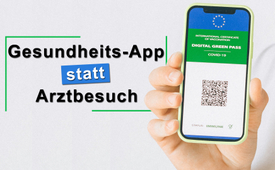 Zukunftsvisionen des WEF –  Gesundheits-App statt Arztbesuch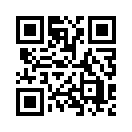 Die medizinischen Daten und der Impfstatus eines jeden Bürgers sollen künftig mittels elektronischer Patientenakten in einer zentralen Datenbank erfasst werden. Könnte dies ein Teil des geplanten Great Reset sein?Mitte 2021 wurde in Deutschland der digitale Impfpass eingeführt, der ab 2022 in die elektronische Patientenakte integriert wird. Die medizinischen Daten eines jeden Bürgers sollen dabei künftig in einer zentralen Datenbank erfasst werden. Doch von wem und wozu werden diese Daten verwendet und wie sicher sind sie? 

Das Weltwirtschaftsforum WEF hat hierzu bereits ganz klare Vorstellungen: Es wird ein kostengünstiges „digitales Gesundheitsmanagement“, ein „Internet der Körper“ angestrebt, indem alle Akteure des Gesundheitswesens wie Regierungen, Versicherer, IT-Unternehmen und Gesundheitskonzerne miteinander vernetzt werden. Mit Hilfe von künstlicher Intelligenz können dann die Informationen in den Patientendaten analysiert und zwischen allen Akteuren ausgetauscht werden, so dass jeder die „richtige“ Behandlung bekommt. Besonders die geistige Gesundheit und die Normalität unseres Verhaltens würde von Apps laufend überwacht und an die entsprechenden Stellen gemeldet werden. In gleicher Weise sollen auch Therapiestunden beim Arzt durch bequeme und günstige Apps ersetzt werden. 

Da das WEF mit dem „Great Reset“ die Errichtung einer neuen Weltordnung anstrebt, wird anhand dieser Pläne sichtbar, wie diese aussehen wird. Es ist eine Welt, in der künstliche Intelligenz die Menschen bestimmt und die Menschlichkeit auf der Strecke bleibt.von hagQuellen:Fallstrick Impfpass: Der Weg zur globalen Überwachungsdiktatur
www.kla.tv/22732

Interview mit Wirtschaftsexperte Peter König: Mit dem QR-Code zur absoluten Kontrolle
www.kla.tv/23067

5G, Künstliche Intelligenz und Totalüberwachung
www.kla.tv/17862Das könnte Sie auch interessieren:#GesundheitMedizin - Gesundheit & Medizin - www.kla.tv/GesundheitMedizin

#Gesundheitssystem - www.kla.tv/Gesundheitssystem

#WEF - www.kla.tv/WEF

#Impfpass - www.kla.tv/Impfpass

#GreatReset - www.kla.tv/GreatReset

#Medienkommentar - www.kla.tv/MedienkommentareKla.TV – Die anderen Nachrichten ... frei – unabhängig – unzensiert ...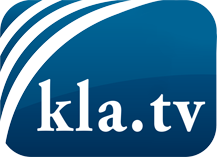 was die Medien nicht verschweigen sollten ...wenig Gehörtes vom Volk, für das Volk ...tägliche News ab 19:45 Uhr auf www.kla.tvDranbleiben lohnt sich!Kostenloses Abonnement mit wöchentlichen News per E-Mail erhalten Sie unter: www.kla.tv/aboSicherheitshinweis:Gegenstimmen werden leider immer weiter zensiert und unterdrückt. Solange wir nicht gemäß den Interessen und Ideologien der Systempresse berichten, müssen wir jederzeit damit rechnen, dass Vorwände gesucht werden, um Kla.TV zu sperren oder zu schaden.Vernetzen Sie sich darum heute noch internetunabhängig!
Klicken Sie hier: www.kla.tv/vernetzungLizenz:    Creative Commons-Lizenz mit Namensnennung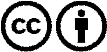 Verbreitung und Wiederaufbereitung ist mit Namensnennung erwünscht! Das Material darf jedoch nicht aus dem Kontext gerissen präsentiert werden. Mit öffentlichen Geldern (GEZ, Serafe, GIS, ...) finanzierte Institutionen ist die Verwendung ohne Rückfrage untersagt. Verstöße können strafrechtlich verfolgt werden.